Wahat-Al-Farah Association for Special Needs invites Company to submit quotation(s) for the provision of the items as detailed in this Request for quotation. IMPORTANT NOTE WAF will award this contract to a single bidder based on the lowest-cost technically compliant bid, and the bidder must bid on all items listed in the financial offer.N.B: Low quality sample will be rejectedAll bids received in pencil will be disqualified.WAF reserves the right to correct any miscalculation on the bid form.Bids in any currency other than USD may be disqualified.WAF reserves the right to cancel any item from this RFQ and adjust the quantity based on budget availability.Submission of samples is mandatory for each specified item. Missing samples will result in non-evaluation of the bid for that item. Samples must be properly packaged and labeled.RFQ INSTRUCTIONSOne sealed envelope along with the samples should be submitted in person and not by email to our Head office in Koura with the inscription: RFQ#: C4W048/24 provision of Food packaging and Aluminum Container No other inscription should be included on this envelope.The following Documents are required (Mandatory): This RFQ completed signed and stamped. Financial offer form fully and accurately filled in, signed and stamped.Copy of company registration.(mandatory) Copy of VAT registration if any (Ministry of Finance)Samples mandatory From:Wahat-Al-Farah Association for special needsTo:Address :Bkeftine-El-Koura-LebanonAddress :Contact Person:Rim Fares/Procurement SpecialistContact Person:Phone:+961 71 98 66 97Phone:Email:procurement.wahafarah@gmail.comEmail:Request for quotation details:Request for quotation details:RFQ #: C4W048/24RFQ Issuing Date: July 19, 2024Quotation & Sample Submission deadline: July 25, 2024, 2:00 p.m.Currency of Bid (3-letter code):USDBid Validity Period :90 daysRequired Delivery Date: Within 1 week from receiving PORequired Delivery Destination of the Goods: Bkeftine-El-Koura-LebanonPayment terms :Bank NoteFinancial Offer Form:Financial Offer Form:Financial Offer Form:Financial Offer Form:Financial Offer Form:Financial Offer Form:Financial Offer Form:Financial Offer Form:WAHAT-AL-FARAH ASSOCIATION FOR SPECIAL NEEDS TO COMPLETEWAHAT-AL-FARAH ASSOCIATION FOR SPECIAL NEEDS TO COMPLETEWAHAT-AL-FARAH ASSOCIATION FOR SPECIAL NEEDS TO COMPLETEWAHAT-AL-FARAH ASSOCIATION FOR SPECIAL NEEDS TO COMPLETEBIDDER TO COMPLETEBIDDER TO COMPLETEBIDDER TO COMPLETEBIDDER TO COMPLETEItem No.Item  DescriptionEstimated QuantityUOMItem /Milestone Offered Model Name, Model, UOM and (Full Descriptions if different than what is required in the required technical description)Item /Milestone Offered Model Name, Model, UOM and (Full Descriptions if different than what is required in the required technical description)Unit Price  (USD)Excluding VATTotal Price (USD)Excluding VAT1Clip& Close Storage Plastic Container, 5000 ml:100% leak-proof, airtight and aroma safe; capacity: 5000 mlSeal and lid are fused together, no dirt or bacteria can be trapped underneath the seal; certified safe for baby foodNest and stack for compact storage; features easy open and close soft-touch lidsFreezer, microwave and dishwasher safe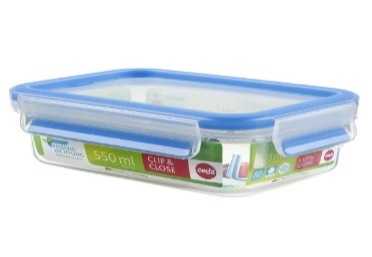 100 Pcs 2Clip& Close Storage Plastic Container, 3000 ml:100% leak-proof, airtight and aroma safe; capacity: 3000 mlSeal and lid are fused together, no dirt or bacteria can be trapped underneath the seal; certified safe for baby foodNest and stack for compact storage; features easy open and close soft-touch lidsFreezer, microwave and dishwasher safe100 Pcs 3Aluminum Container Rectangular with Lid (750cc) 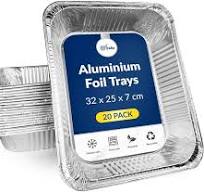 2000 Pcs SUBTOTAL Excluding VAT:SUBTOTAL Excluding VAT:VAT 11% (If any):VAT 11% (If any):TOTAL Including VAT:TOTAL Including VAT:Delivery Lead Time:(From receipt of Purchase Order/signing the contract)  Delivery Lead Time:(From receipt of Purchase Order/signing the contract)  Delivery Lead Time:(From receipt of Purchase Order/signing the contract)  Delivery Lead Time:(From receipt of Purchase Order/signing the contract)  (Calendar) daysBid Validity Period: Bid must be valid as stated on the Request for Quotation Details. Bids not meeting the Bid Validity Period may be disqualified.Bid Validity Period: Bid must be valid as stated on the Request for Quotation Details. Bids not meeting the Bid Validity Period may be disqualified.Bid Validity Period: Bid must be valid as stated on the Request for Quotation Details. Bids not meeting the Bid Validity Period may be disqualified.Bid Validity Period: Bid must be valid as stated on the Request for Quotation Details. Bids not meeting the Bid Validity Period may be disqualified.(Calendar) daysSupplier Payment Modality: Bid not meeting Wahat al farah payment terms may be disqualifiedSupplier Payment Modality: Bid not meeting Wahat al farah payment terms may be disqualifiedSupplier Payment Modality: Bid not meeting Wahat al farah payment terms may be disqualifiedSupplier Payment Modality: Bid not meeting Wahat al farah payment terms may be disqualifiedSupplier name: as per the registration paperSupplier name: as per the registration paperSupplier name: as per the registration paperSupplier name: as per the registration paperSubmission Date:Submission Date:Submission Date:Submission Date:Signature & Stamp:  Company Stamp only is acceptedSignature & Stamp:  Company Stamp only is acceptedSignature & Stamp:  Company Stamp only is acceptedSignature & Stamp:  Company Stamp only is accepted